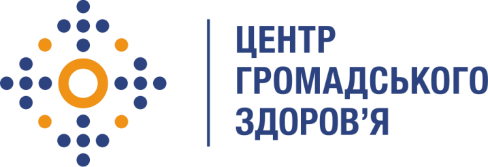 Державна установа «Центр громадського здоров’яМіністерства охорони здоров’я України» оголошує конкурс для посаду епідеміолога зі статистики та аналізу даних  епіднагляду за інфекційними хворобами в рамках програми Глобального фонду по боротьбі зі СНІДом, туберкульозом та малярією.Назва позиції: Епідеміолог із  статистики та аналізу даних  епіднагляду за інфекційними хворобамиРівень зайнятості: повнаІнформація щодо установи:Головним завданнями Державної установи «Центр громадського здоров’я Міністерства охорони здоров’я України» (далі – Центр) є діяльність у сфері громадського здоров’я. Центр виконує лікувально-профілактичні, науково-практичні та організаційно-методичні функції у сфері охорони здоров’я з метою забезпечення якості лікування хворих на cоціально-небезпечні захворювання, зокрема ВІЛ/СНІД, туберкульоз, наркозалежність, вірусні гепатити тощо, попередження захворювань в контексті розбудови системи громадського здоров’я. Центр приймає участь в розробці регуляторної політики і взаємодіє з іншими міністерствами, науково-дослідними установами, міжнародними установами та громадськими організаціями, що працюють в сфері громадського здоров’я та протидії соціально небезпечним захворюванням.Основні обов'язки:Основні обов’язки фахівця полягатимуть в аналізі та представленні даних епіднагляду за інфекційними хворобами. До переліку обов’язків буде входити наступне:Обробка та аналіз даних статистичних із інфекційних та паразитарних хвороб. Підготовка аналітичних довідок, матеріалів, інформаційних листів, презентацій, матеріалів для відповіді на запити МОЗ, ЗМІ, громадян з питань захворюваності на інфекційні хвороби.Представлення розроблених матеріалів керівникам/фахівцям регіональних центрів громадського здоров’я, лабораторних центрів, керівництва центру та інших зацікавлених установ чи організацій.Участь у робочих зустрічах із фахівцями Центру та представниками міністерства, міжнародних організацій з метою підготовки та представлення вищезазначених матеріалів.Координація роботи обласних лабораторних центрів МОЗ України з питань подання статистичних звітів з інфекційної захворюваності та покращення їх якості.Координація підготовки звітності з інфекційних хвороб до міжнародних організацій (ВООЗ, EuroCDC, CDC тощо).Комунікація із ЗМІ в межах компетенції відділу.  Вимоги до професійної компетентності:Вища освіта (медико-профілактична справа, лікувальна справа)Досвід роботи в сфері епідеміології або лікувані інфекційних хвороб від 2-х років.Досвід роботи з стратегічною інформацією/статистичною звітністю у медичній сфері 2 років.Впевнене користування пакетом Microsoft Office (Word, Excel, Power Point).Досвід проведення розрахунків, моделювання, математичного аналізу даних в сфері надання медичних послуг буде перевагою.Досвід роботи із програмним забезпеченням для статистичної обробки та візуалізації даних буде перевагою.Володіння англійською мовою буде перевагою.Резюме мають бути надіслані електронною поштою на електронну адресу: vacancies@phc.org.ua. В темі листа, будь ласка, зазначте: «98 -2021 Епідеміолог із статистики та аналізу даних  епіднагляду за інфекційними хворобами»Термін подання документів – до 25 березня 2021 року, реєстрація документів завершується о 18:00.За результатами відбору резюме успішні кандидати будуть запрошені до участі у співбесіді. У зв’язку з великою кількістю заявок, ми будемо контактувати лише з кандидатами, запрошеними на співбесіду (тобто вони стають учасниками конкурсу). Умови завдання та контракту можуть бути докладніше обговорені під час співбесіди.Державна установа «Центр громадського здоров’я Міністерства охорони здоров’я України» залишає за собою право повторно розмістити оголошення про вакансію, скасувати конкурс на заміщення вакансії, запропонувати посаду зі зміненими обов’язками чи з іншою тривалістю контракту.